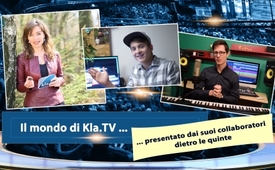 Il mondo di Kla.TV ... presentato dai suoi collaboratori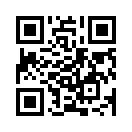 Kla.TV porta chiarezza presentando le controvoci. In tutto il mondo raggiunge regolarmente milioni di persone. Qual'è il suo segreto? Ecco a voi un piccolo sguardo dietro le quinte presentato dai collaboratori volontari di Kla.TV! Partecipa anche tu!

PS: i dati citati in questa trasmissione si riferiscono "solo" ai suoi primi 6 anni! Attualmente le cifre sono aumentate in modo esponenziale!Kla.TV smaschera le menzogne mediatiche per mezzo di controvoci!
Kla.TV – libera – indipendente – senza censura.

A causa dell'omissione e dell'unilateralità nelle notizie dei media pubblici, sempre più persone si vedono costrette ad uscire dalla passività e ad investire il loro tempo libero, spesso scarso, nella diffusione di notizie non censurate. 
In un vero e proprio &quot;programma di emergenza&quot;, questo crescente numero di volontari è impegnato a diffondere in tutto il mondo importanti e indispensabili controvoci. 
I volontari di Kla.TV hanno pressoché lo stesso carico di lavoro dei collaboratori dei media tradizionali. Ma per il loro lavoro non possono contare sulla scandalosa somma di oltre 8 miliardi di euro del canone di trasmissione, che confluiscono ogni anno nelle emittenti pubbliche tedesche.
Ma lasciatevi stupire di ciò che Kla.TV ha costruito in soli 6 anni con il suo impegno e senza canoni televisivi:
– 165 Studi televisivi e sale di registrazioni in tutto il mondo
– Trasmissioni in 44 lingue
– oltre 130 traduttori volontari
– 220 moderatori e 
– 240 speaker volontari
– 670 tecnici volontari
– 190 coach e truccatori volontari
– oltre 400 collaboratori redazionali
– oltre 10'000 trasmissioni
– centinaia di migliaia di ore di lavoro svolto con passione nel tempo libero e a proprie spese
Kla.TV raggiunge regolarmente milioni di persone

Kla.TV è diventata una grande minaccia per i media tradizionali in quanto le loro menzogne, omissioni e distorsioni vengono scoperte giorno dopo giorno, raggiungendo un pubblico in crescita esponenziale. Per questo motivo Kla.TV viene infangata dai media tradizionali, denigrata, bollata come complottista e perfino perseguitata. 
Il fondatore di Kla.TV dice: 
“I media stanno attaccando, di nuovo un'occasione per far crescere kla.tv”
Come accade per la sequoia nordamericana, Kla.TV si sta davvero diffondendo proprio attraverso i grandi incendi boschivi, ossia fuochi mediatici. Fra tutti gli alberi questi giganti &quot;son persino in attesa&quot; delle fiamme. Solo dopo il passaggio di un incendio e con l'aria calda che sale verso l'alto si aprono le pigne degli alberi, a volte più alti di 100 metri. Poi i semi possono cadere sul terreno, appena concimato con cenere ricca di minerali, affondare e iniziare a germogliare. Kla.TV non è mai stata in grado di far cadere più semi e ottenere più spettatori come in questo fuoco di attacchi mediatici.
In un giorno di massima affluenza, il fuoco dei media ha fatto scoppiare molte pigne, tanto che il flusso di visitatori è esploso e abbiamo registrato 1.621.424 visualizzazioni in un giorno!

Nel 2018 abbiamo addirittura registrato un aumento di 83 milioni di visualizzazioni rispetto all'anno precedente a causa delle 80 tempeste di fuoco mediatico! Ma questa cifra riguarda solo la nostra piattaforma online. Kla.TV viene trasmesso da molti canali, ad esempio da una stazione televisiva russa con 97 milioni di telespettatori o attraverso tre canali televisivi aperti in Germania, che trasmettono quotidianamente l'intero programma Kla.TV a 650.000 utenti, e così via.
Come un branco di pesci che assume la forma di un palla o di un pesce gigante quando si avvicina la minaccia, così centinaia di persone si uniscono in Kla.TV durante un attacco mediatico. Tutti sono istintivamente guidati ad essere nel posto giusto al momento giusto per produrre adeguate smentite. Ad esempio, in una sola settimana sono state realizzati 20 produzioni con una durata totale di 2 ore e 57 minuti, al contrario i media per produrre un reportage di 47 minuti contro di noi hanno impiegato dei mesi. Così abbiamo trasmesso la nostra smentita persino un'ora e un quarto prima di loro. Anche in un giorno in cui tutti i collaboratori di Kla.TV non erano impegnati nella produzione e i media ci hanno attaccato a sorpresa, oltre 80 volontari si sono presentati spontaneamente per rispondere all'attacco e produrre il video di smentita. Proprio come un branco di pesci che si uniscono in pochi secondi contro il nemico, le persone di cui avevamo bisogno si sono sempre e istintivamente presentate al minuto giusto e persino al secondo! Se c'è bisogno di montatori, si presentano i montatori, se sono necessari organizzatori, si presentano degli organizzatori, lo stesso per correttori di testi, animatori, attori, moderatori, coach, speaker, disegnatori, ingegneri del suono, redattori, ecc.... Quello che nessuno può umanamente pianificare e organizzare in tali attacchi a sorpresa, avviene intuitivamente con una precisione strabiliante in centinaia di persone contemporaneamente. In questo modo gli attacchi dei media diventano i nostri tempi di crescita più fruttuosi!
Una donna ci ha ringraziato dopo la battaglia mediatica con le seguenti parole: &quot;Questo è stato il giorno più bello della mia vita&quot;.
E che sarebbe se uno di questi pesciolini pensasse: 
&quot;ma cosa posso fare io? Sono troppo piccolo e non posso fare niente contro questo pesce grosso&quot;.
O se una formichina pensasse: &quot;Cosa posso fare contro un orso?&quot;. Ma insieme, le formiche possono spaventare un orso con la secrezione che spruzzano uniti in sciame. Kla.TV non potrebbe mai essere così potente se non per ogni singolo che dà il suo piccolo &quot;spruzzo di acido formico&quot;.

- Sebbene Helmut era impegnato e in viaggio a Bruxelles, nei Paesi Bassi, ecc., ha sempre effettuato il login da un internet café o da qualche parte quando aveva mezz'oretta di tempo libero e ha così contribuito a sviluppare la presenza internet di Kla.TV!
- Johann utilizza il tempo durante i voli, le attese all'aeroporto, in albergo, ecc. per tradurre i programmi di Kla.TV in russo! 
- Edith a 63 anni ha imparato la tecnica del suono, della telecamera e dell'illuminazione nello studio di Vienna. Niente funziona qui senza di lei.
- Russia: con suo nipote in braccio, Ludmila, pensionata di 56 anni, taglia il suo primo commento mediatico dopo una sola sessione di formazione, e Tanja, 51 anni, carica una trasmissione sulla homepage di Kla.TV!
- Questa famiglia ha superato ogni crisi in poco tempo per unire le forze su Kla.TV! Ognuno sa cosa deve fare e aiuta con slancio. Mamma, nonna e casalinga al contempo, coordina interi team di produzione, dirige conferenze in internet e ora impara il video editing, e questo nonostante la sua iniziale paura deL computer.
- Questa famiglia di 10 persone è un super team. Quando Kla.TV chiama, si scatena. Insieme producono trasmissioni dalla A alla Z
- Nonostante la barriera linguistica, la lussemburghese Steffi aiuta con fotomontaggi, servizi fotografici e animazioni!
- Che sia nato senza gambe, mezzo paralizzato, o pensionato disabile - tutti partecipano! Ogni singolo è un enorme arricchimento! ?
- Judith, Esther e Martha sono molto impegnate nella fattoria, ma nel giro di un quarto d'ora, piene di gioia, sono pronte a produrre per le trasmissioni di Kla.TV!

“ah! Klagemauer Si si certo va bene - ciao ciao
Ester, Marta, Judit Klagemauer.Tv!”
“Buonasera Signore e Signori” [...]
Anche Michi e i suoi fratelli, nonostante i molti lavori nella loro fattoria, sono sempre disponibili con grande piacere per Kla.TV!
“Michi”
“si?”
“Klagemauer.Tv”
“oh si si, arrivo!”
“Christoph Klagemauer.Tv dai vieni”
“oh sì”
“Il ministero della salute rifiuta ….”

- I due fratelli Simon e Josef sostengono volontariamente le produzioni di Kla.TV, nonostante gli esami finali e lo stress per il poco tempo a disposizione. Tuttavia, Josef ha terminato l'esame finale come migliore della scuola ed è diventato il migliore del suo anno nel distretto. Simon è passato dal peggior allievo al migliore del distretto!
- Non importa chi ha imparato, quale professione collaborando con Kla.TV. Qui tutti imparano quello che serve al momento.
- La massaggiatrice Lena di Mosca sostiene Kla.TV come collaboratrice tecnica, organizzatrice e presentatrice.
- La sarta Katharina traduce trasmissioni, corregge sceneggiature e scrive testi pubblicitari da impatto.
- L'esperta di styling Dilia di Mosca modera programma dopo programma, anche se prima sembrava impossibile per lei.
- Lo stesso è accaduto alla sarta Elena, che ora modera con la stessa diligenza.
- Susanne, che oltre a svolgere la propria professione è anche impegnata in un secondo lavoro part-time, traduce regolarmente fino a 5 trasmissioni a settimana in inglese!
- Quando la donna delle pulizie Lena di Tyumen torna a casa, coordina un'intera squadra di Kla.TV.
- Affinché la casalinga tecnicamente dotata Elena sia in grado di fare un dispendioso lavoro al computer per Kla.TV, a volte chiama le sue amiche per stirare, cucinare, ecc.....
- Silvia e l'82enne Else non lavorano al computer, ma si prendono cura del benessere dei redattori e degli animatori.
- Marc è un uomo d'affari di successo che viaggia molto ed è comunque uno dei migliori presentatori di Kla.TV.
- Isena porta Kla.TV in Cina! E presto non sarà più sola. Con diversi collaboratori traduce, modera e produce trasmissione dopo trasmissione!
- Con l'aiuto di Kla.TV Tobias ha imparato così tanto che aveva le conoscenze e le competenze di uno sviluppatore web qualificato ancor prima di iniziare i suoi studi come informatico. Oggi guida intere squadre a livello nazionale e all'estero. 
- Anche se Eric, Anja e Susanne non sapevano nulla di montaggio cinematografico, si sono formati e poi hanno costruito degli studi cinematografici, hanno prodotto le proprie trasmissioni e formato altri tecnici. 
- Katharina e Christina non avevano alcuna attrezzatura da studio, ma hanno trovato un banco adatto nel magazzino del loro vicino. La videocamera l'hanno ricevuta in prestito e il ciak glielo ha fatto un'amica.
 
Centinaia di altri esempi potrebbero essere aggiunti qui, in cui i collaboratori di Kla.TV eroicamente non si sottraggono alle limitazioni di tempo, età, malattie o mancanza di conoscenze tecniche.
“Più Kla.TV diventa il nostro progetto comune, più aumenteranno diffusione e qualità!
Sì, ed è possibile ancora mooolto di più se TU ci aiuti!
Non c'è niente di meglio che sapere di non essere soli in tutti gli eventi che si svolgono in tutto il mondo, e soprattutto che insieme si può fare la differenza. 
In modo molto pratico e con lavoro di squadra!
Il nostro motto è &quot;PARTECIPA!&quot; e ora lo stanno seguendo migliaia di persone di tutte le nazioni, generazioni, religioni e culture, perché non ci lasciamo più dividere.
Proprio questa consapevolezza ci dà quest'alta incisività. 
anche a te diciamo &quot;PARTECIPA!&quot; poiché tanto quanto tu hai bisogno di noi, noi abbiamo bisogno di te. 
Sì proprio TU!
Non importa cosa sai fare o quali siano le tue conoscenze 
Tu sei la luce che insieme a noi forma un grosso fascio di luce laser che non si può più spegnere
Ora ti presentiamo i diversi ambiti nel nostro lavoro in Kla.TV. Vedi cosa ti piace e poi......... PARTECIPA!”

1° fare ricerche, raccogliere informazioni
“Ogni giorno ascolto le notizie dei media tradizionali, leggo i giornali e mi informo in rete. Spesso avverto intuitivamente, quando in una notizia c’è qualcosa di strano. Anziché irritarmi e lamentarmi, ricerco informazioni di background. Non mi piace scrivere trasmissioni, ma fare ricerche sì, per questo investo volentieri il mio tempo“

2° verificare la serietà delle informazioni
“Oooh interessante... È sarebbe davvero una citazione dell'ex presidente americano Jimmy Carter?&quot;.
“Vado subito a verificarlo!”
Quando pervengono a Kla.TV le notizie più incredibili, allora inizia il grande lavoro di verifica dell'autenticità delle fonti degli articoli: sfogliare gli archivi, condurre interviste con esperti, interrogare persone coinvolte, visitare luoghi, ecc. Gli autori sono spesso molto sovraccarichi a causa di queste lunghe ricerche, per cui hanno poco tempo da dedicare alla loro dote di scrittura redazionale... 
“Hai un buon fiuto e ti piace andare a fondo alle cose? Kla.TV ti aspetta!”

3° redigere testi
“Da quello che io stesso o altri hanno ricercato, redigo una trasmissione incisiva. Il mainstream vuole sempre farci credere che solo i loro giornalisti sappiano scrivere buoni articoli. Anche questa è una bugia mediatica! Aiuto nella redazione di Kla.TV. La cosa bella è che lavoriamo come una squadra. La nostra diversità batte la monotonia dei mass media!”

4° abbreviare testi
“Non riesco bene a ricercare o a scrivere testi completi. Ma a sostenere gli autori abbreviando le bozze troppo lunghe, questo mi entusiasma. In base al pensiero principale di una trasmissione, guardo cosa serve davvero e cosa potrebbe essere tralasciato. Sarebbe qualcosa che fa per te?” 

5° correggere testi
“Mi dà semplicemente fastidio se trovo scritto &quot;Libbia&quot; anziché &quot;Libia&quot;, o quando vengono confusi i casi grammaticali. Disturba anche te? Allora nel nostro team sei al posto giusto. Noi del servizio correzioni, assicuriamo che tali errori non si infiltrino nelle trasmissioni.”

6.° salvare le fonti
Visto che accade continuamente che preziose voci dissenzienti vengono censurate e cancellate in rete, molti aiutanti salvano queste fonti. Così rimangono comunque prove. Gli sviluppatori di Kla.TV l'hanno programmato come un &quot;gioco&quot; in cui è possibile raccogliere i video memorizzati. Questo ragazzo è il numero 1! Ha salvato le fonti di 612 video. È un videogioco utile, dopotutto.

7° garantire la qualità
Se vogliamo portare alla luce implacbilmente a le fake news dei mass media, non dobbiamo offrire alcuna possibilità di attacco a causa di nostri errori o imprecisioni. Aiuto ad esaminare ogni trasmissione prima che venga pubblicata. Per esempio, scopro se l'autore nella foga della battaglia ha confuso il Mare del Nord con il Mar Baltico o se un animatore ha inserito la bandiera di un paese sbagliato. Per questo importante compito possono servire ancora molti aiutanti!

8° coordinamento
Mathias coordina lo studio di Coira. Se, ad esempio, gli animatori hanno bisogno di materiale visivo, organizza gli assistenti e tiene informato il team di ripresa quando il testo ritorna dalla correzione. I tuoi punti forti sono la coordinazione e l'organizzazione? Beh, allora, partecipa!

9° archivio mediatico
“Io aiuto con l'archivio mediatico. Questo è una gigantesca raccolta di immagini, musica e video che raccogliamo per poterli portare nelle trasmissioni o nei film. Molte foto sono state scattate durante vacanze o viaggi e possono aiutarci a render chiaro ciò che viene detto in una trasmissione. Ma raccogliamo anche innumerevoli canzoni fatte in casa, video e molto altro ancora nel nostro archivio ben assortito. Ti vedresti ad aiutarci? Beh, allora unisciti a noi, abbiamo bisogno di te!” 

10° trovare le trasmissioni più velocemente grazie a parole chiave
“Amo semplificare le cose e aiutare le persone ad arrivare più velocemente alla loro meta. Sul sito web di Kla.TV inserisco delle parole chiave adatte, così ogni trasmissione può essere trovata col giusto termine di ricerca! Sta anche a te a cuore condurre le persone il più velocemente possibile alla trasmissione che cercano, in modo che la controvoce possa diffondersi a macchia d'olio? Allora non vedo l’ora di lavorare con te!!

11° video editing
“Ho imparato da sola a montare i video con l'aiuto di ottimi e semplici corsi di formazione di Kla.TV-Cut. È uno spasso unico ed è facile da imparare. Puoi farlo anche tu e saremo lieti di aiutarti!”

12° animare
„Ciao, Jonny! Stai creando un'animazione per una nuova serie di Kla.TV?!
„Sì, guarda questo jingle. Ho sempre voluto partecipare alla produzione di film e così ho imparato ad usare alcuni programmi.”
“ma dimmi un po': perché ti piace così tanto? “
“posso essere creativo e creare nuove cose, è davvero fantastico! Non vuoi farne parte anche tu?”

13° traduzione!
“Siamo pensionati e abbiamo entrambi più di 70 anni. Traduciamo i commenti mediatici in russo e abbiamo imparato a digitare e comunicare via e-mail. Questo ci mantiene in forma come pensionati. Puoi aiutare anche se sei più anziano!”
“Purtroppo non ci sono ancora programmi su Kla.TV in lingua urdu,  ma sarebbe bellissimo, se ci potesse essere anche l'urdu, poichè io vengo dal Pakistan e parlo urdu.”
Sai tradurre in questa lingua? Super! Cercavamo proprio te! Cominciamo sempre con ciò che abbiamo e non con quello che non abbiamo

14° filmare
“Guardi ancora o filmi già? Come cameraman appassionato catturo direttamente ogni evento invece di limitarmi a guardare! Come ad esempio, quando la Merkel era qui vicino. Così ogni giorno ci sono riprese attuali, possono bastare anche le fotografie! Prendi la tua macchina fotografica o, se necessario, il tuo cellulare e non appena succede qualcosa vicino a te riprendi e invia a Kla.TV. Le tue immagini possono cambiare il mondo!”

15° elaborazione del suono
“Il suono fa la musica e anche l'orecchio &quot;lo vede&quot;... Se il suono è troppo sordo, troppo alto o troppo basso, ha troppi bassi o è distorto, allora il contenuto non arriva correttamente. Se anche il tuo cuore batte per il suono come il mio, a Kla.TV hanno ancora bisogno di molti di noi!”

16° disegnare
“Sono Hildur dall'Islanda e mi piace disegnare immagini per Kla.TV. Lavoro maggiormente con mio figlio Simon. È davvero divertente che noi dalla piccola Islanda possiamo partecipare per la grande Kla.TV. Hai anche tu un talento per il disegno? Non importa da dove vieni, non importa dove vivi. Puoi partecipare!”

17° costruzione studi
“Io e un collega abbiamo costruito questo bancone. È stato molto divertente. Un giorno vorrei costruire uno studio Kla.TV davvero grandioso. Sei un bravo artigiano? E vorresti aiutare? Allora aiutaci! Il tuo aiuto può servirci!”

18° produzione musicale
“Mi piace tantissimo produrre musica da film per Kla.TV. Mi identifico con le sofferenze del mondo e riesco così a trasmettere le emozioni nella musica. Infatti la musica tocca le persone in modo tutto diverso e così sottolineo con la musica quanto viene detto. È divertentissimo collaborare  in questo team. Vorresti sostenerci?  Allora partecipa! ”

19° moderazione/speaker
“ancora più profonda: “Signore e Signori pare che la corrispondenza sulla Sira abbia perso la logica...” questo aiuta!”
“A Kla.TV, presentatori e relatori sono professionalmente istruiti da noi coach a lavorare sulla loro voce e postura, a mantenere un contatto visivo diretto con il pubblico e soprattutto a diventare un tutt'uno con il testo. Fa questo anche per te? Allora fai domanda per un casting a Kla.TV. Ti aspettiamo!”

Dobbiamo far luce sui fatti , perché tutte le ingiustizie in questo mondo devono cessare.
Il mondo deve tornare ad essere un luogo dove la vita in felicità e armonia sia possibile per OGNI essere umano, non importa se ricco o povero
giovane o vecchio, di qualsiasi paese, 
di qualsiasi provenienza religiosa o ideologica.
&quot;Divide et impera&quot; finirà! 
Ma per questo abbiamo bisogno die te
ti sei reso conto che il mondo cambia solo se sei tu a cambiarlo?
In Kla.TV possiamo coinvolgere gente all'infinito,
perché abbiamo smesso di pensare che solo gli specialisti possano farlo.
All'inizio della storia di Kla.TV, solo una manciata di persone sapeva tagliare e montare filmati video.
Ora possono farlo già a centinaia, presto saranno migliaia,
ad essere più qualificati dei mass media, che divorano senza pietà i nostri miliardi con i loro canoni radiotelevisivi.
Continueremo a servire gratuitamente e distribuiremo tutto il lavoro infinito su un numero sempre maggiore di spalle.
Se ci prendiamo cura di Kla.TV insieme come se fosse un nostro bambino comune,
continuerà a crescere magnificamente come fin’ora!
ogni giorno miliardi in tutti i paesi e in tutte le lingue con informazioni non censurate.
Ci stai anche tu?
Non importa chi tu sia o cosa gli altri pensano di te
non importa se ti senti abbattuto da tutte le sconfitte,
che hai già vissuto nella tua vita
che ti piaccia o meno il mondo ha bisogno del tuo impegno
e non importa quanto tu ti senta negato!
Qui la natura stessa ci incoraggia:
ogni volta che arriva un inverno rigido e freddo, gli animali infoltiscono il pelo e accumulano grasso corporeo!
Allo stesso modo la natura sviluppa ogni possibile dono in noi in questa dura e fredda guerra su tutti i fronti
per superare i più grandi mass media e mettere in ginocchio i politici più forti,
per sopravvivere alle più grandi crisi finanziarie,
per dissolvere nel nulla le confusioni così assurde!
E viene risvegliata in noi anche la capacità di riparare persino i danni insorti!

La nostra visione: diventare la più grande catena mediatica del mondo!di -Fonti:-Anche questo potrebbe interessarti:---Kla.TV – Le altre notizie ... libere – indipendenti – senza censura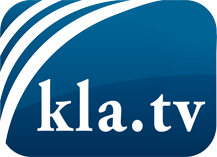 ciò che i media non dovrebbero tacerecose poco sentite, dal popolo, per il popoloinformazioni immancabili in oltre 70 lingue www.kla.tv/itResta sintonizzato!Abbonamento gratuito alla circolare con le ultime notizie: www.kla.tv/abo-itInformazioni per la sicurezza:Purtroppo le voci dissenzienti vengono censurate e soppresse sempre di più. Finché non riportiamo in linea con gli interessi e le ideologie della stampa del sistema, dobbiamo aspettarci che in ogni momento si cerchino pretesti per bloccare o danneggiare Kla.TV.Quindi collegati oggi stesso nella nostra rete indipendente da internet!
Clicca qui: www.kla.tv/vernetzung&lang=itLicenza:    Licenza Creative Commons con attribuzione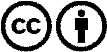 È benvenuta la distribuzione e la rielaborazione con attribuzione! Tuttavia, il materiale non può essere presentato fuori dal suo contesto. È vietato l'utilizzo senza autorizzazione per le istituzioni finanziate con denaro pubblico (Canone Televisivo in Italia, Serafe, GEZ, ecc.). Le violazioni possono essere perseguite penalmente.